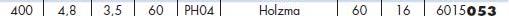 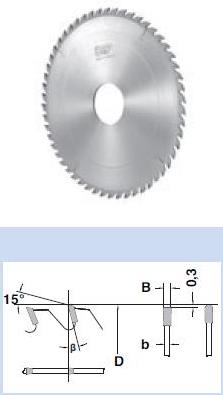 Код из 1САртикулНаименование/ Бренд/ПоставщикГабариты,Д*Ш*ВммМасса,грМатериалМесто установки/НазначениеF00336066015053Пила дисковая 400*4,8*60, PH04, Z=60, TFZ (BSP)400*4,8*60, PH04, Z=60, TFZ1500металлФорматно-раскроечные станки/торцовочные станки/ раскрой древесиныF00336066015053400*4,8*60, PH04, Z=60, TFZ1500металлФорматно-раскроечные станки/торцовочные станки/ раскрой древесиныF00336066015053BSP (Италия)400*4,8*60, PH04, Z=60, TFZ1500металлФорматно-раскроечные станки/торцовочные станки/ раскрой древесины